4 класс ФГТТема урока: Закрепление изучения тональности до # - минор.Задание: 1. Гамму до # - минор играть, петь с разбором.2. Написать в заданном ритме мелодию по данным ступеням.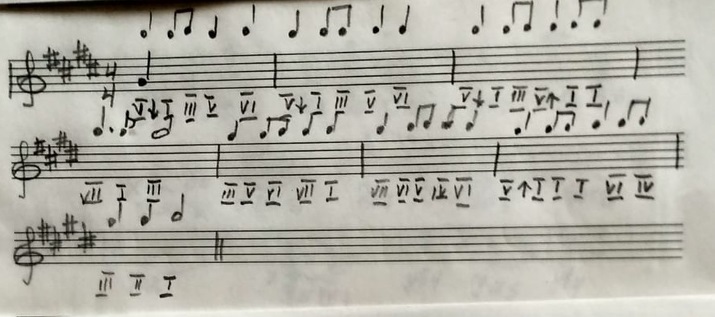 3. Петь №: 357,358.4. В № 358 – расставить ступени.Задание присылайте на адрес podgornova.gv@mail.ru